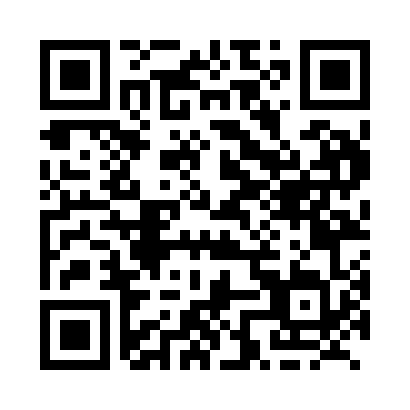 Prayer times for Robin's Point, Ontario, CanadaMon 1 Jul 2024 - Wed 31 Jul 2024High Latitude Method: Angle Based RulePrayer Calculation Method: Islamic Society of North AmericaAsar Calculation Method: HanafiPrayer times provided by https://www.salahtimes.comDateDayFajrSunriseDhuhrAsrMaghribIsha1Mon3:435:381:236:459:0811:022Tue3:445:381:236:459:0811:023Wed3:455:391:236:449:0811:014Thu3:465:391:246:449:0811:015Fri3:475:401:246:449:0711:006Sat3:485:411:246:449:0710:597Sun3:495:411:246:449:0610:588Mon3:515:421:246:449:0610:579Tue3:525:431:246:449:0510:5610Wed3:535:441:256:439:0510:5511Thu3:545:451:256:439:0410:5412Fri3:565:451:256:439:0410:5313Sat3:575:461:256:439:0310:5214Sun3:585:471:256:429:0210:5115Mon4:005:481:256:429:0210:5016Tue4:015:491:256:429:0110:4817Wed4:035:501:256:419:0010:4718Thu4:045:511:256:418:5910:4619Fri4:065:521:256:408:5810:4420Sat4:075:531:256:408:5810:4321Sun4:095:541:266:398:5710:4122Mon4:115:551:266:398:5610:4023Tue4:125:561:266:388:5510:3824Wed4:145:571:266:388:5410:3625Thu4:155:581:266:378:5310:3526Fri4:175:591:266:368:5110:3327Sat4:196:001:266:368:5010:3228Sun4:206:011:266:358:4910:3029Mon4:226:021:256:348:4810:2830Tue4:246:041:256:348:4710:2631Wed4:256:051:256:338:4610:25